CARNET D’EXPLOITATIONCARNET D’EXPLOITATION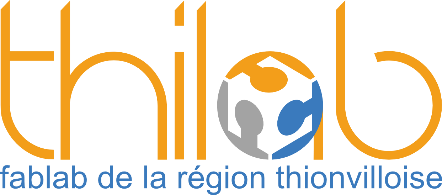 13901DATEDATEDATEENTREE / INTERVENTIONOPERATEURSOUS TOTALTOTALREPORTREPORTREPORT:::::::::::::::::::::::::::::::::::::::::A REPORTERA REPORTERA REPORTERA REPORTERA REPORTERA REPORTER: